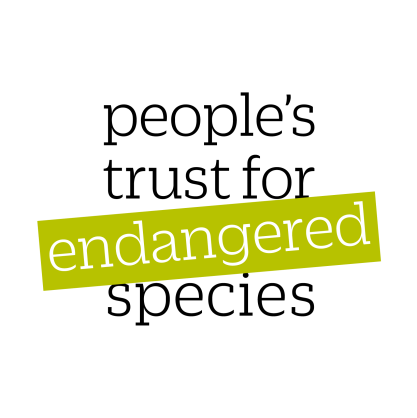 NDMP Site Registration FormName of Monitor:Address:Telephone Number:			Email:Site Name:				Grid Reference:		County:Number of Boxes at Site:		Date Boxes Put Up:				I would be willing to help train new dormouse monitors                     I would like to join the dormouse discussion forum                            I would not like to enter my dormouse records online                       I would also like other helpers at the site to receive the twice yearly newsletter of the NDMP (please provide their name and address or email address (email only needed if they would like the newsletter by pdf).Please tick here if you wish to receive regular updates from PTES on our general work by email    Please tick here if you DO NOT wish to receive updates from PTES on our general work by post    Please return to Susan Sharafi, PTES, 15 Cloisters House, 8 Battersea Park Rd, London SW8 4BG; susan.sharafi@ptes.org